 SUMMER READING LOG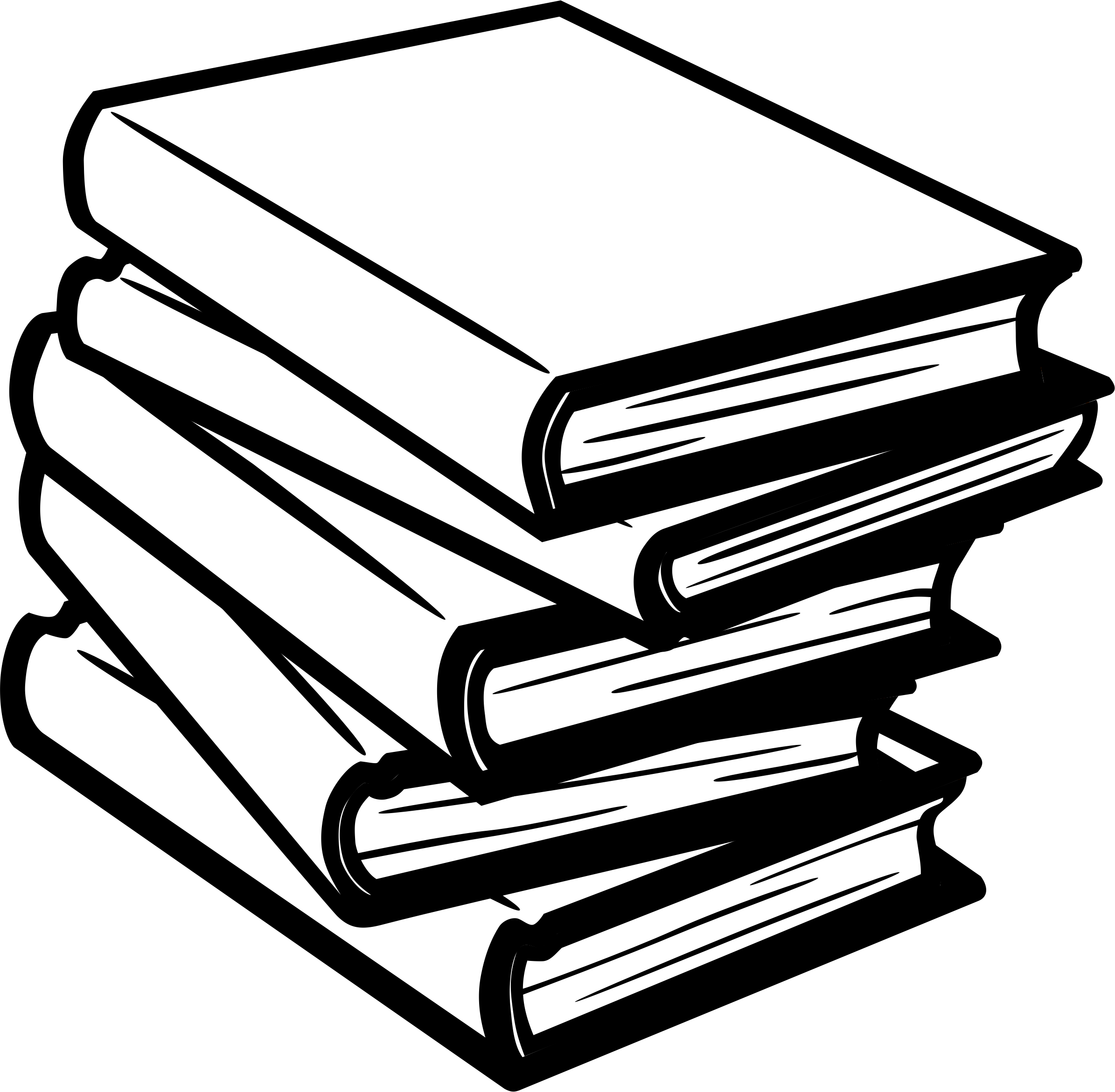 NAME:  ______________________________	DATE: ________________
DateTitleAuthorMinutes ReadFamily Initials